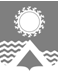      АДМИНИСТРАЦИЯ СВЕТЛОГОРСКОГО СЕЛЬСОВЕТА      ТУРУХАНСКОГО РАЙОНА КРАСНОЯРСКОГО КРАЯ     П О С Т А Н О В Л Е Н И Е     п. Светлогорск27.05.2016                                                                                                                                           № 33-ПВо исполнение Федерального закона от 06.10.2003 №131-ФЗ "Об общих принципах организации местного самоуправления в Российской Федерации", Федерального закона от 21.12.1994 №69-ФЗ "О пожарной безопасности", Федерального закона от 22.07.2008 №123-ФЗ "Технический регламент о требованиях пожарной безопасности", Закона Красноярского края от 24.12.2004 №13-2821 "О пожарной безопасности в Красноярском крае", руководствуясь статьями 19, 22 Устава Светлогорского сельсовета Туруханского района Красноярского края, в целях обеспечения первичных мер пожарной безопасности на территории муниципального образования Светлогорский сельсовет Туруханского района Красноярского края, ПОСТАНОВЛЯЮ:1. Утвердить Положение об обеспечении первичных мер пожарной безопасности на территории муниципального образования Светлогорский сельсовет Туруханского района Красноярского края, согласно приложению №1.2. Опубликовать настоящее постановление в газете «Светлогорский вестник» и разместить на официальном сайте администрации Светлогорского сельсовета. 3. Постановление вступает в силу со дня опубликования. 4. Контроль за исполнением настоящего постановления оставляю за собой. Глава Светлогорского сельсовета                                                                                 А.К. КришталюкПОЛОЖЕНИЕоб обеспечении первичных мер пожарной безопасности на территории муниципального образования Светлогорский сельсовет Туруханского района Красноярского краяОбщие положения1.1. Настоящее Положение регулирует вопросы организационно-правового, финансового, материально-технического обеспечения первичных мер пожарной безопасности на территории муниципального образования Светлогорский сельсовет Туруханского района Красноярского края (далее – муниципальное образование Светлогорский сельсовет). 1.2. В настоящем Положении используются следующие понятия и термины:- первичные меры пожарной безопасности - реализация принятых в установленном порядке норм и правил по предотвращению пожаров, спасению людей и имущества от пожаров;- добровольная пожарная охрана - форма участия граждан в обеспечении первичных мер пожарной безопасности;- добровольный пожарный - гражданин, непосредственно участвующий на добровольной основе (без заключения трудового договора) в деятельности подразделений пожарной охраны по предупреждению и (или) тушению пожаров;- противопожарная пропаганда - целенаправленное информирование общества о проблемах и путях обеспечения пожарной безопасности, осуществляемое через средства массовой информации, посредством издания и распространения специальной литературы и рекламной продукции, устройства тематических выставок, смотров, конференций и использования других, не запрещенных законодательством Российской Федерации форм информирования населения;- противопожарный режим - правила поведения людей, порядок организации производства и (или) содержания помещений (территорий), обеспечивающие предупреждение нарушений требований безопасности и тушение пожаров.Перечень первичных мер пожарной безопасности2.1. К первичным мерам пожарной безопасности на территории муниципального образования Светлогорский сельсовет:2.1.1. Меры информационного характера:- информирование населения муниципального образования Светлогорский сельсовет о принятых администрацией Светлогорского сельсовета решениях по обеспечению пожарной безопасности;- ведение противопожарной пропаганды, содействие распространению пожарно-технических знаний;- содействие территориальным органам государственной власти Красноярского края в информировании населения о мерах пожарной безопасности;- организация обучения населения мерам пожарной безопасности.2.1.2. Меры по привлечению населения муниципального образования Светлогорский сельсовет к участию в обеспечении первичных мер пожарной безопасности:- в составе групп внештатных (общественных) инспекторов по пожарной безопасности;- в составе патруля территории муниципального образования Светлогорский сельсовет в условиях устойчивой сухой, жаркой и ветреной погоды или при получении штормового предупреждения;- в составе добровольных противопожарных формирований.2.1.3. Меры по обустройству, содержанию и ремонту источников противопожарного водоснабжения:- содержание дорог, подъездов и проездов к водоисточникам свободными для проезда пожарной техники, в исправном состоянии, очистка зимой от снега и льда;- содержание пожарных гидрантов и искусственных пожарных водоемов в исправном состоянии, включая установку соответствующих указателей;- устройство подъезда с площадками (пирсами) к естественным и (или) искусственным водоемам на территории муниципального образования Светлогорский сельсовет и за ней в радиусе 200 метров для забора воды пожарными автомобилями.2.1.4. Меры материально-технического обеспечения пожарной безопасности:- очистка территории муниципального образования Светлогорский сельсовет от горючих отходов, мусора и сухой растительности, вывоз транспортных средств или иных самовольно установленных объектов движимого имущества, размещенных с нарушением противопожарных требований и препятствующих проезду пожарной техники к месту пожара;- обеспечение территории муниципального образования Светлогорский сельсовет наружным освещением в темное время суток;- оснащение муниципальных учреждений муниципального образования Светлогорский сельсовет первичными средствами пожаротушения;- создание условий по обеспечению муниципального образования Светлогорский сельсовет устойчивой телефонной или радиосвязью для сообщения о пожаре в пожарную охрану;- содержание в исправном состоянии средств для обеспечения пожарной безопасности жилых и общественных зданий, находящихся в муниципальной собственности.2.1.5. Учет пожаров и их последствий.2.1.6. Разработка плана привлечения сил и средств для тушения пожаров и проведения аварийно-спасательных работ на территории муниципального образования Светлогорский сельсовет и контроль за его выполнением.Организационно-правовое обеспечение первичных мер пожарной безопасности 3.1. Организационно-правовое обеспечение первичных мер пожарной безопасности на территории муниципального образования Светлогорский сельсовет предполагает:- создание условий для организации добровольной пожарной охраны, а также для участия граждан в обеспечении первичных мер пожарной безопасности в иных формах;- создание в целях пожаротушения условий для забора в любое время года воды из источников наружного водоснабжения, расположенных на территории муниципального образования Светлогорский сельсовет;- оснащение территорий общего пользования первичными средствами тушения пожаров и противопожарным инвентарем;- организация и принятие мер по оповещению населения и подразделений Государственной противопожарной службы о пожаре;- принятие мер по локализации пожара и спасению людей и имущества до прибытия подразделений Государственной противопожарной службы;- включение мероприятий по обеспечению пожарной безопасности в планы, схемы и программы развития территорий муниципального образования Светлогорский сельсовет;- оказание содействия органам государственной власти Красноярского края в информировании населения о мерах пожарной безопасности, в том числе посредством организации и проведения собраний населения;- установление особого противопожарного режима в случае повышения пожарной опасности.Финансовое обеспечение первичных мер пожарной безопасности4.1. Финансовое обеспечение первичных мер пожарной безопасности в границах территорий муниципального образования Светлогорский сельсовет является расходным обязательством муниципального образования Светлогорский сельсовет.Об утверждении Положения об обеспечении первичных мер пожарной безопасности на территории муниципального образования Светлогорский сельсовет Туруханского района Красноярского краяПриложение №1 
к постановлению администрации  Светлогорского сельсовета Туруханского района  Красноярского края от 24.05.2016 № 33-П